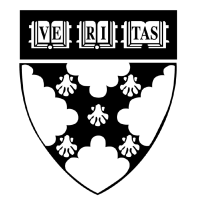 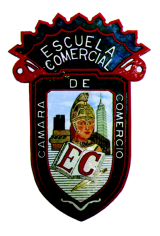 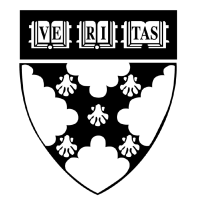 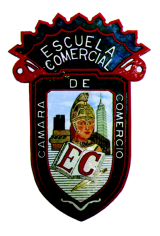 Tema:InvestigarActividad 1:Indagar sobre las supercomputadoras, la inteligencia artificial, el uso de redes neuronales y su articulación con los procesos técnicos de la informática, para discutir sus posibles desarrollos a futuro.Materia: TecnologíaProfesor: Alejandra Vázquez